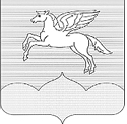 МУНИЦИПАЛЬНОЕ ОБРАЗОВАНИЕГОРОДСКОЕ ПОСЕЛЕНИЕ «ПУШКИНОГОРЬЕ»ПУШКИНОГОРСКОГО РАЙОНА ПСКОВСКОЙ ОБЛАСТИПРОТОКОЛ ПУБЛИЧНЫХ СЛУШАНИЙ №2проведенных в здании Администрации городского поселения «Пушкиногорье», по адресу: Псковская область, Пушкиногорский район, р.п.Пушкинские Горы, ул. Пушкинская, д.42, каб.124.02.2021г. 								19час.00мин.Место проведения: Псковская область, Пушкиногорский район, р.п.Пушкинские Горы, ул. Пушкинская, д.42, здание администрации городского поселения «Пушкиногорье»Время начала публичных слушаний: 24 февраля 2021 года в 18 часов 00 минутВремя окончания публичных слушаний: 24 февраля 2021 года в 19 часов 00 минутУчастники слушаний:От Администрации городского поселения «Пушкиногорье»:Исполняющий полномочия главы администрации городского поселения «Пушкиногорье» - Афанасьев Александр ВладимировичЗаместитель главы администрации городского поселения «Пушкиногорье» - Никитина Елена НиколаевнаГлавный специалист – Дмитриева Светлана ВладимировнаКонсультант – Еремчук Ирина ВасильевнаОт Администрации Пушкиногорского района:Начальник отдела по ЖКХ, строительству, охране окружающей среды и дорожному хозяйству – Яковлев Игорь ГеоргиевичОт Пушкинского заповедника:Степанов Алексей АнатольевичВсего присутствовало: 16 (шестнадцать) человек, в том числе жители муниципального образования «Пушкиногорье» и (или) правообладатели земельных участковПредседатель - Афанасьев Александр Владимирович – исполняющий полномочия главы администрации городского поселения «Пушкиногорье» Секретарь – Никитина Елена Николаевна – заместитель главы Администрации городского поселения «Пушкиногорье»Проведение публичных слушаний  согласовано с Управлением Роспотребнадзора  по Псковской области (письмо от 17.02.2021г. № 02-132                              прилагается)Предмет слушаний:1. Обнародование и рассмотрение  проекта изменений в Генеральный план и Правила землепользования и застройки муниципального образования городского поселения «Пушкиногорье», разработанного ООО Научно-внедренческий центр «Интеграционные технологии»Основание для проведения слушаний:Постановление Главы муниципального образования городского поселения «Пушкиногорье» от 22.01.2021г №1 «О проведении публичных (общественных) слушаний.Порядок проведения публичных слушаний:Выступление Начальника отдела по ЖКХ, строительству, охране окружающей среды и дорожному хозяйству – Яковлева Игоря Георгиевича – по предоставленному для рассмотрения проекту изменений в Генеральный план и Правила землепользования и застройки муниципального образования городского поселения «Пушкиногорье».Рассмотрение вопросов и предложений участников публичных слушаний.По предложенному порядку проведения публичных слушаний замечаний и предложений от участников слушаний не поступило.Слушали: Начальника отдела по ЖКХ, строительству, охране окружающей среды и дорожному хозяйству – Яковлева Игоря Георгиевича.В ходе публичных слушаний участники были ознакомлены с проектом изменений в Генеральный план и Правила землепользования и застройки муниципального образования городского поселения «Пушкиногорье».Яковлев И.Г. дал информацию о содержании проекта изменений в Генеральный план и Правила землепользования и застройки муниципального образования городского поселения «Пушкиногорье». В своем докладе он ознакомил участников с:- проектом изменений в Генеральный план муниципального образования городского поселения «Пушкиногорье»;- проектом карты градостроительного зонирования, основой которой является графическое отображение границ территориальных зон, участков градостроительного зонирования, границ зон с особыми условиями использования территории, границ территорий объектов культурного наследия.В ходе обсуждений участникам было разъяснено, что Генеральный план поселения – это документ территориального планирования, основной градостроительный документ, определяющий в интересах населения, условия формирования среды жизнедеятельности, направления и границы поселения, включающего в себя 119 населенных пунктов и рп. Пушкинские Горы.Самое главное изменение, вносимое в Генеральный план поселения: границы населенных пунктов в цифровом формате.В ходе обсуждения проекта изменений в Генеральный план и Правила землепользования и застройки муниципального образования городского поселения «Пушкиногорье» поступили следующие вопросы и получены разъяснения:Собственник земельного участка, расположенного в населенном пункте д. Рудино, Старосельский Е.М. (вопрос):Земельный участок с КН 60:20:0801401:10, на котором находится жилой дом, не вошел в границу указанного населенного пункта. Просит внести изменения в Генеральный план путем включения вышеуказанного земельного участка в границу населенного пункта д.Рудино, в территориальную зону Ж-1 (зона индивидуальной жилой застройки).Яковлев И.Г. (ответ): В связи с тем, что земельный участок с КН 60:20:0801401:10, расположенный в д.Рудино Пушкиногорского района, площадью 1503 кв.м., находится на территории объекта культурного наследия, там где не действуют градостроительные регламенты, где установлен особый режим использования земель, ограничивающий хозяйственную деятельность и запрещающий строительство, в соответствии с Приказом Минкультуры России от 19.02.2014 N 303 "Об утверждении характера использования, ограничений и требований к хозяйственной деятельности, проектированию и строительству территории объекта культурного наследия федерального значения "Достопримечательное место, связанное с жизнью и творчеством А.С. Пушкина в селе Михайловском и его окрестностях в Пушкиногорском районе Псковской области". Ваше заявление будет перенаправлено на согласование в Комитет по охране объектов культурного наследия. После согласования с Комитетом будет принято соответствующее решение, о чем Вам будет сообщено дополнительно.Собственники земельных участков, расположенных в населенном пункте д. Авдоши Антонов П.Д., Антонова Л.П., Гаврилов А.А., Иванов В.В. (вопрос):Антонова Л.П. (вопрос): Просит внести изменения в Генеральный план и включить в границу населенного пункта д.Авдоши земельный участок из земель сельскохозяйственного назначения с КН 60:20:1100301:212, площадью 54155 кв.м., расположенный 500 м южнее д.Авдоши.  Яковлев И.Г. (ответ): Ваше заявление будет направлено Комитет по управлению государственным имуществом Псковской области на согласование, после чего принято соответствующее решение, о чем Вам будет сообщено дополнительно.Гаврилов А.А. (вопрос): Просит внести изменения в Генеральный план и включить в границу населенного пункта д.Авдоши земельный участок, выданный по свидетельству №190 от 02.06.1992г площадью 1,0 га, на котором стоит жилой дом с КН 60-20-11/001/2010-652. Фактически земельный участок граничит с населенным пунктом д.Авдоши с южной стороны.Яковлев И.Г. (ответ): В связи с тем, что земельный участок, выданный по свидетельству №190 от 02.06.1992г площадью 1,0 га, на котором стоит жилой дом с КН 60-20-11/001/2010-652, не стоит на кадастровом учете, невозможно определить точно границы земельного участка. Изменения будут внесены только на основании последних данных кадастровой палаты. Ваше заявление будет направлено Комитет по управлению государственным имуществом Псковской области на согласование, после чего принято соответствующее решение, о чем Вам будет сообщено дополнительно.Антонов П.Д. (вопрос): Просит внести изменения в Генеральный план и включить в границу населенного пункта д.Авдоши земельный участок из земель сельскохозяйственного назначения с КН 60:20:1100301:247, площадью 21300 кв.м. Земельный участок граничит с населенным пунктом д.Авдоши с южной стороны.Также просит внести изменения в Генеральный план и включить в границу населенного пункта д.Авдоши земельный участок из земель населенных пунктов с КН 60:20:0805301:6 (без координат границ), площадью 14037 кв.м., на котором находится жилой дом (свидетельство о государственной регистрации права от 18.05.2009г 60 АЖ 513739). Фактически земельный участок находится на землях  сельскохозяйственного назначения с южной стороны д.Авдоши.Яковлев И.Г. (ответ): Ваши заявления будут направлены в Комитет по управлению государственным имуществом Псковской области на согласование, после чего принято соответствующее решение, о чем Вам будет сообщено дополнительно.Иванов В.В. (вопрос): Прошу внести изменения в Генеральный план и изменить территориальную зону СД (зона садоводств и дачных участков) на территориальную зону Ж-1 (зона индивидуальной жилой застройки) по земельному участку с КН 60:20:1100301:274, на котором имеется жилой дом с КН 60:20:1100301:296, расположенному в д.Авдоши Пушкиногорского района. Так как по Правилам землепользования и застройки нахождение жилого дома в зоне СД невозможно.Яковлев И.Г. (ответ): Ваше заявление будет направлено разработчикам (ООО Научно-внедренческий центр «Интеграционные технологии») для внесения соответствующих изменений.Собственники земельных участков, расположенных в населенном пункте д. Подборье Уласовец М.Г., Нирман Д.С. (вопрос):Земельные участки с КН 60:20:0803301:66, КН 60:20:0803301:78, КН 60:20:0803301:91, КН 60:20:0803301:92, с категорией земель: земли населенных пунктов, расположенные в д.Подборье Пушкиногорского района, не вошли в границу населенного пункта д.Подборье Пушкиногорского района. Просим внести изменения в Генеральный план поселения по фактическим границам земельных участков, имеющих категорию «земли населенных пунктов».Яковлев И.Г. (ответ): В связи с тем, что испрашиваемые Вами земельные участки с КН 60:20:0803301:66, КН 60:20:0803301:78, КН 60:20:0803301:91, КН 60:20:0803301:92, расположенные в д.Подборье Пушкиногорского района, находятся на территории объекта культурного наследия, там где не действуют градостроительные регламенты, где установлен особый режим использования земель, ограничивающий хозяйственную деятельность и запрещающий строительство, в соответствии с Приказом Минкультуры России от 19.02.2014 N 303 "Об утверждении характера использования, ограничений и требований к хозяйственной деятельности, проектированию и строительству территории объекта культурного наследия федерального значения "Достопримечательное место, связанное с жизнью и творчеством А.С. Пушкина в селе Михайловском и его окрестностях в Пушкиногорском районе Псковской области". Ваше заявление будет перенаправлено на согласование в Комитет по охране объектов культурного наследия. После согласования с Комитетом будет принято соответствующее решение, о чем Вам будет сообщено дополнительно.Собственник земельного участка, расположенного в населенном пункте д. Воронич, Еремчук Г.Ф. (вопрос):Прошу внести изменения в Генеральный план по земельному участку с КН 60:20:0802101:6, на котором расположен жилой дом с КН 60:20:0802101:427, расположенный в д.Воронич Пушкиногорского района. В настоящее время данный земельный участок находится в территориальной зоне ОД (Зона делового, общественного и коммерческого значения). Прошу перевести данный земельный участок в территориальную зону Ж-1 (зона индивидуальной жилой застройки).Яковлев И.Г. (ответ): Ваше заявление будет направлено разработчикам (ООО Научно-внедренческий центр «Интеграционные технологии») для внесения соответствующих изменений.Собственник земельного участка, расположенного по адресу ул.Пушкинская д.82 (вопрос):Прошу внести изменения в Генеральный план по земельному участку по адресу ул.Пушкинская д.82, на котором расположен жилой дом, В настоящее время данный земельный участок находится в территориальной зоне ОД (Зона делового, общественного и коммерческого значения). Прошу перевести данный земельный участок в территориальную зону Ж-1 (зона индивидуальной жилой застройки).Яковлев И.Г. (ответ): Ваше заявление будет направлено разработчикам (ООО Научно-внедренческий центр «Интеграционные технологии») для внесения соответствующих изменений.Собственник земельного участка, расположенного в населенном пункте д. Михново, Селезнева Л.Н. (вопрос):Прошу внести изменения в Генеральный план по земельному участку из земель населенных пунктов с КН 60:20:0401601:40, расположенный в д.Михново Пушкиногорского района. В настоящее время данный земельный участок находится в территориальной зоне СХ-1 (Зона сельскохозяйственных угодий). Прошу перевести данный земельный участок в территориальную зону Ж-1 (зона индивидуальной жилой застройки).Яковлев И.Г. (ответ): Ваше заявление будет направлено разработчикам (ООО Научно-внедренческий центр «Интеграционные технологии») для внесения соответствующих изменений.Собственник земельных участков, расположенных в населенном пункте д. Кокорино Кузьмин А.Н. (вопрос):Земельные участки с КН 60:20:0803101:61, КН 60:20:0803101:141, КН 60:20:0803101:157, с категорией земель: земли сельскохозяйственного назначения, расположенные в д.Кокорино Пушкиногорского района, не вошли в границу населенного пункта д.Кокорино Пушкиногорского района. Прошу внести изменения в Генеральный план поселения, расширить границу населенного пункта д.Кокорино, включив данные земельные участки в границу населенного пункта д.Кокорино.Яковлев И.Г. (ответ): В связи с тем, что испрашиваемые Вами земельные участки с КН 60:20:0803101:61, КН 60:20:0803101:141, КН 60:20:0803101:157, расположенные в д.Кокорино Пушкиногорского района, находятся на территории объекта культурного наследия, там где не действуют градостроительные регламенты, где установлен особый режим использования земель, ограничивающий хозяйственную деятельность и запрещающий строительство, в соответствии с Приказом Минкультуры России от 19.02.2014 N 303 "Об утверждении характера использования, ограничений и требований к хозяйственной деятельности, проектированию и строительству территории объекта культурного наследия федерального значения "Достопримечательное место, связанное с жизнью и творчеством А.С. Пушкина в селе Михайловском и его окрестностях в Пушкиногорском районе Псковской области". Ваше заявление будет перенаправлено на согласование в Комитет по охране объектов культурного наследия. После согласования с Комитетом будет принято соответствующее решение, о чем Вам будет сообщено дополнительно.Яковлев М.А. (вопрос): Прошу внести изменения в Правила землепользования и застройки путем выделения в территориальной зоне Ж-1 (зона индивидуальной жилой застройки) отдельным видом разрешенного использования «для ведения садоводства».Яковлев И.Г. (ответ): Ваше заявление будет направлено разработчикам (ООО Научно-внедренческий центр «Интеграционные технологии») для внесения соответствующих изменений.Журавлева Е.Ф. (вопрос):Прошу внести изменения в Генеральный план по земельному участку с КН 60:20:0102402:245, расположенный в рп.Пушкинские Горы, ул.Совхозная. В настоящее время данный земельный участок находится в территориальной зоне ОД (Зона делового, общественного и коммерческого значения). Прошу увеличить территориальную зону П-2 (промышленно-коммунальная зона второго типа), прилегающую к данному земельному участку по фактическим его границам.Яковлев И.Г. (ответ): Ваше заявление будет направлено разработчикам (ООО Научно-внедренческий центр «Интеграционные технологии») для внесения соответствующих изменений.Павлов Ю.В. д.Михново (вопрос):Прошу внести изменения в Генеральный план и включить в границу населенного пункта д.Михново земельный участок, на котором расположен жилой дом, в котором я проживаю. В настоящее время данный земельный участок находится за пределами населенного пункта д.Михново, граничит с ним.Яковлев И.Г. (ответ): Ваше заявление будет направлено Комитет по управлению государственным имуществом Псковской области на согласование, после чего принято соответствующее решение, о чем Вам будет сообщено дополнительно.Собственник земельного участка, расположенного вблизи д.Дмитрово (вопрос):Богданов (вопрос): Просит внести изменения в Генеральный план и включить в границу населенного пункта д.Дмитрово земельный участок из земель сельскохозяйственного назначения с КН 60:20:1400101:40, площадью 205000 кв.м., расположенный вблизи д.Дмитрово.  Яковлев И.Г. (ответ): Ваше заявление будет направлено Комитет по управлению государственным имуществом Псковской области на согласование, после чего принято соответствующее решение, о чем Вам будет сообщено дополнительно.Андреев С.Е. (вопрос): Предлагает внести изменения в Генеральный план, расширить границу д.Зимари, включить в границу населенного пункта д.Зимари земельные участки, на которых находятся жилые дома.Также пересмотреть виды разрешенного использования в Правилах землепользования и застройки муниципального образования городского поселения «Пушкиногорье». Филиппова О.В. (замечания): Предлагает рассмотреть вопрос о внесении изменений в Правила землепользования и застройки, в связи с тем, что отсутствует вид разрешенного использования «Мойка автотранспортных средств».Яковлев И.Г. (ответ): Ваши замечания будут учтены.Никитина Е.Н. (замечания): Необходимо внести изменения в Генеральный план по территориальным зонам, где фактически расположены действующие кладбища и воинские захоронения, так как некоторые из них находятся в зонах Ж-1 и СХ. При постановке на кадастровый учет возникают проблемы.Яковлев И.Г. (ответ): Ваши замечания будут учтены.Афанасьев А.В.: Все Ваши замечания и выступления будут учтены, направлены на согласования, после чего приняты соответствующие решения, о чем Вам будет сообщено дополнительно.В процессе обсуждения проекта изменений в Генеральный план и Правила землепользования и застройки муниципального образования городского поселения «Пушкиногорье» поступили предложения и замечания, которые являются приложением к Настоящему Протоколу:По результатам проведения публичных слушаний сделано следующее заключение:Считать состоявшимися публичные слушания по проекту изменений в Генеральный план и Правила землепользования и застройки муниципального образования городского поселения «Пушкиногорье».Направить на согласование в Комитет по охране объектов культурного наследия и Комитет по управлению государственным имуществом Псковской области предложения и замечания, полученные от участников публичных слушаний.Внести изменения в проект изменений в Генеральный план и Правила землепользования и застройки муниципального образования городского поселения «Пушкиногорье» по предложениям от участников публичных слушаний.Направить разработчикам (ООО Научно-внедренческий центр «Интеграционные технологии») для внесения соответствующих изменений в проект изменений в Генеральный план и Правила землепользования и застройки муниципального образования городского поселения «Пушкиногорье» предложения и замечания, полученные от участников публичных слушаний..После внесения изменений осуществить ознакомление с проектом изменений в Генеральный план и Правила землепользования и застройки муниципального образования городского поселения «Пушкиногорье», затем рекомендовать его к утверждению.Все вопросы повестки дня публичных слушаний рассмотрены, слушания объявляются закрытыми.Председатель публичных слушаний			А.В.Афанасьев														Секретарь 							 	Е.Н.Никитина